PHOTOVOICEThis strategy is taken from “Flourishing Schools”  - an  HBDHB resource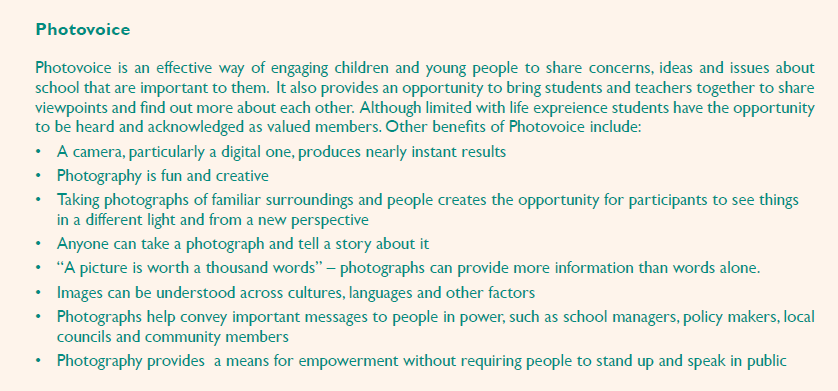 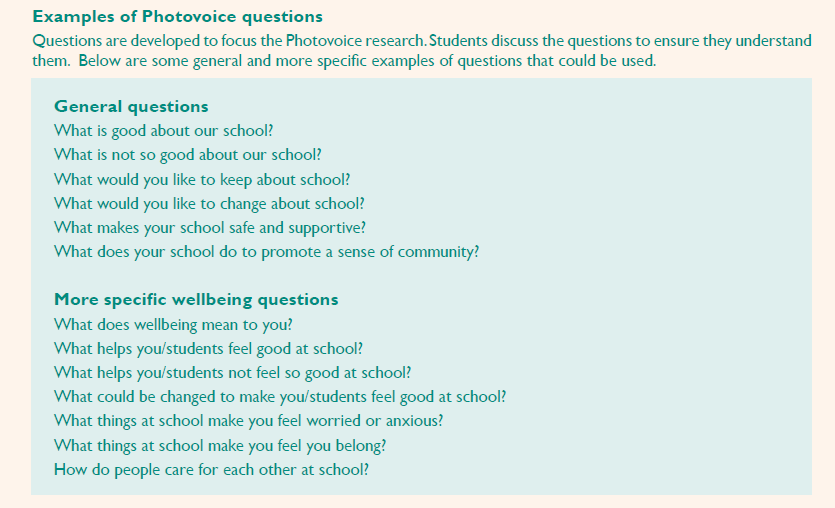 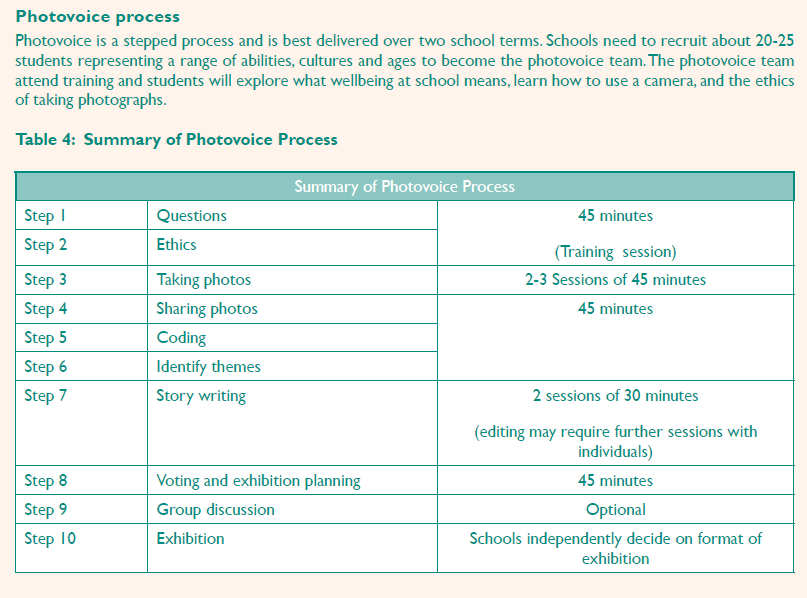 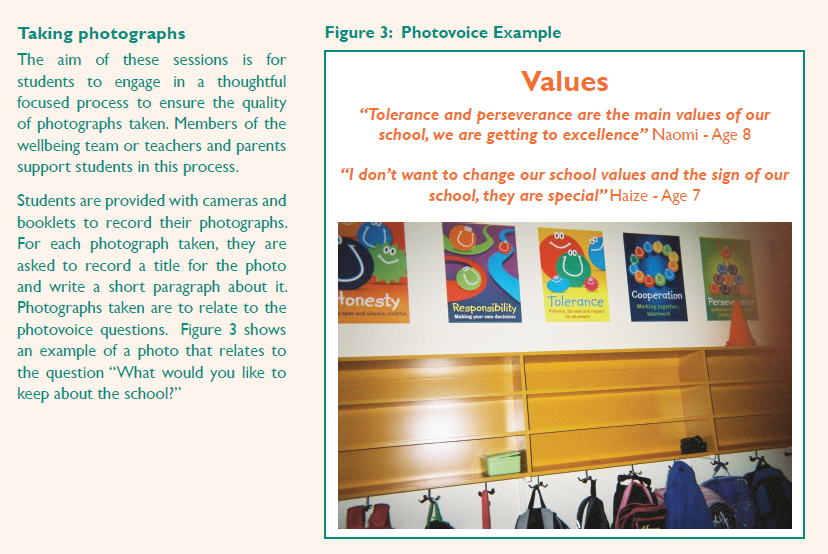 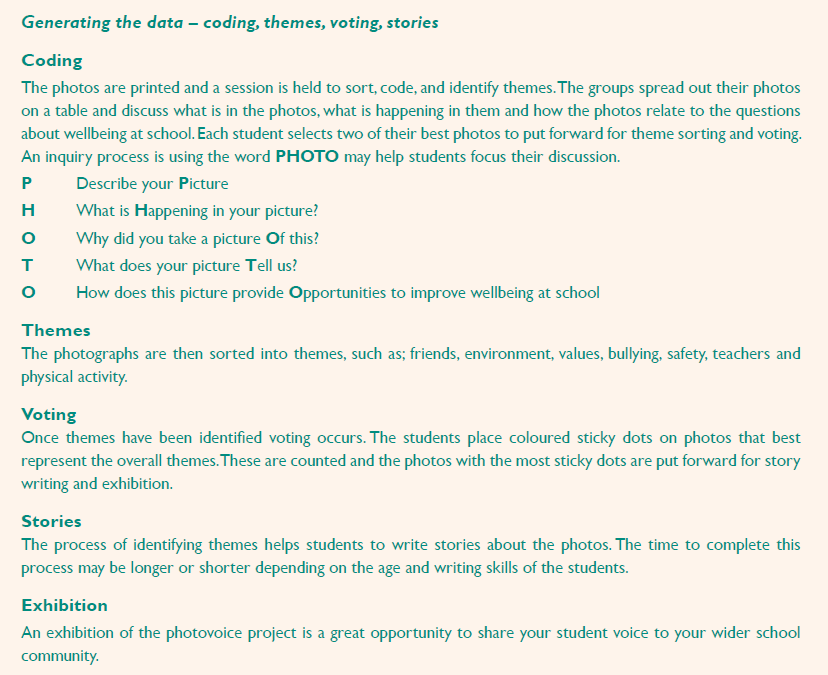 